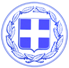 Κως, 11 Μαΐου 2016	           Δ Ε Λ Τ Ι Ο  Τ Υ Π Ο ΥΣτο πλαίσιο των επισκέψεών του στις Δημοτικές Κοινότητες  και της άμεσης επαφής του με τους δημότες, ο Δήμαρχος Κω κ. Γιώργος Κυρίτσης, θα επισκεφθεί αύριο 12-5-2016 την Δημοτική Κοινότητα Κεφάλου, όπου θα δεχθεί πολίτες και θα επισκεφθεί έργα που είναι σε εξέλιξη.     Γραφείο Τύπου Δήμου Κω